Key Stage 2 Home Learning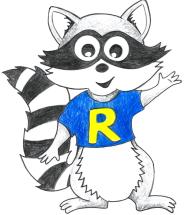 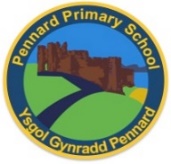 Year 3 - Week Beginning: 20.04.20Year 3 - Week Beginning: 20.04.20Year 3 - Week Beginning: 20.04.20Weekly Topics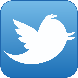    Maths: Understanding Place value and Properties of          Numbers (Spring Term week 11):     https://www.activelearnprimary.co.uk/start.    Literacy Reading (storybook): Title: ‘Changing Places’ by     Nette Hilton: https://www.activelearnprimary.co.uk/start.   Literacy Writing: On the Prowl: On the prowl.pdf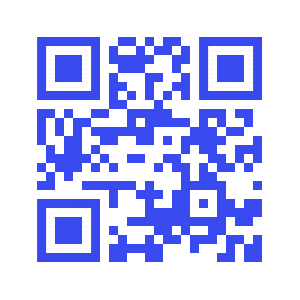    Cymraeg: Scan the QR code for this week’s       Welsh games.      Also look at Pennard Primary’s Twitter Page for more           Welsh games.  Weekly Topics   Maths: Understanding Place value and Properties of          Numbers (Spring Term week 11):     https://www.activelearnprimary.co.uk/start.    Literacy Reading (storybook): Title: ‘Changing Places’ by     Nette Hilton: https://www.activelearnprimary.co.uk/start.   Literacy Writing: On the Prowl: On the prowl.pdf   Cymraeg: Scan the QR code for this week’s       Welsh games.      Also look at Pennard Primary’s Twitter Page for more           Welsh games.  Inquiry Based Learning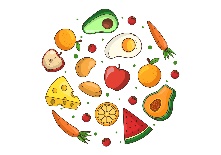 Gut Reaction(This activity is to last the whole week)Explore the types of food you eat each day – keep a diary!Research what a food pyramid is and draw it into your book or upload it onto hwb.  You need to research what a healthy and balanced diet is; using real food and food packaging, draw your food pyramid for the week from your food diary. How does it compare to the food pyramid you researched? Do you have a healthy balanced diet?Challenge: Make your healthiest meal and take photograph!Monday         Maths: Spoon and folk Maths + Counter place value. Literacy Writing: Story Starter – Continue writing the story.  Active: Yoga https://www.youtube.com/watch?v=02E1468SdHg        Maths: Spoon and folk Maths + Counter place value. Literacy Writing: Story Starter – Continue writing the story.  Active: Yoga https://www.youtube.com/watch?v=02E1468SdHgTuesday Maths: Shark sums + Paw prints.Literacy Comprehension: Question Time – answer the questions!  Active: PE with Joe Wicks daily https://www.youtube.com/channel/UCAxW1XT0iEJo0TYlRfn6rYQMaths: Shark sums + Paw prints.Literacy Comprehension: Question Time – answer the questions!  Active: PE with Joe Wicks daily https://www.youtube.com/channel/UCAxW1XT0iEJo0TYlRfn6rYQWednesdayMaths: Counting in 10’s and 100’s – choose a level! Literacy Grammar and Punctuation: Sentence Challenge & Sick Sentences. Active: Yoga https://www.youtube.com/watch?v=02E1468SdHgMaths: Counting in 10’s and 100’s – choose a level! Literacy Grammar and Punctuation: Sentence Challenge & Sick Sentences. Active: Yoga https://www.youtube.com/watch?v=02E1468SdHgThursdayMaths: Homework Sheet 3.11.Literacy Spelling: Unit 20 – Roots, prefixes and suffixes. Active: PE with Joe Wicks daily.  https://www.youtube.com/channel/UCAxW1XT0iEJo0TYlRfn6rYQMaths: Homework Sheet 3.11.Literacy Spelling: Unit 20 – Roots, prefixes and suffixes. Active: PE with Joe Wicks daily.  https://www.youtube.com/channel/UCAxW1XT0iEJo0TYlRfn6rYQFriday Maths: Clam collector – choose a level!  Literacy Writing: Perfect picture drawing. Active: Dance Mat Typing:  https://www.bbc.co.uk/bitesize/topics/zf2f9j6/articles/z3c6tfrMaths: Clam collector – choose a level!  Literacy Writing: Perfect picture drawing. Active: Dance Mat Typing:  https://www.bbc.co.uk/bitesize/topics/zf2f9j6/articles/z3c6tfr